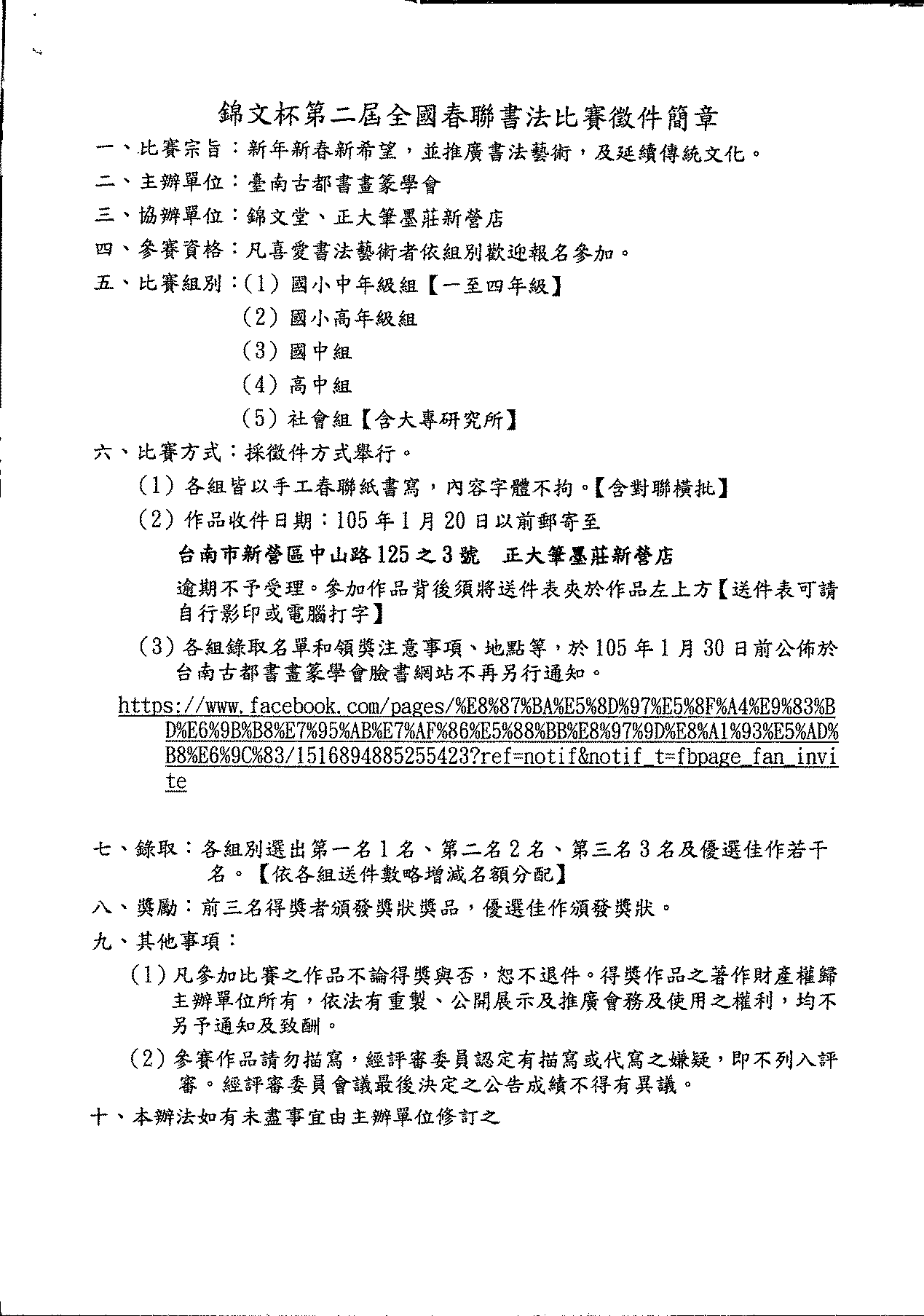 錦文杯第二屆全國春聯書法比賽報名表參加組別姓名就讀學校(或服務單位)指導老師E.mail電話通訊地址